UZ Brussel – Centraal Trieercentrum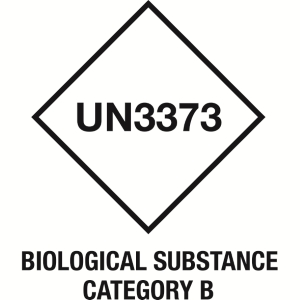 Gelijksvloers (niveau 0) – Route 165Laarbeeklaan 1011090 Brussel TUSSEN 8H00 EN 15H45:DOOS/ENVELOPPE NIET OPENMAKEN OP CENTRAAL TRIEERCENTRUMMEEGEVEN MET DE EERSTVOLGENDE OPHAALRONDE NAAR MEDISCHE GENETICA/BRIGHTCORE.TUSSEN 15H45 EN 8H00:DOOS/ENVELOPPE NIET OPENMAKEN OP CENTRAAL TRIEERCENTRUMDOOS/ENVELOPPE OP KAMERTEMPERATUUR BEWARENDAG EROP (VANAF 8H00) MEEGEVEN MET DE EERSTVOLGENDE OPHAALRONDE NAAR MEDISCHE GENETICA/BRIGHTCORE.CONTACT1. Secretariaat (kantooruren) : 02477 64 79 (info@brightcore.be)2. BRIGHTcore (buiten kantooruren) : 0474 48 89 15 (info@brightcore.be)INHOUDCOORDINATES REQUESTING SCIENTIST (PLEASE FILL OUT!)COORDINATES REQUESTING SCIENTIST (PLEASE FILL OUT!)NAME :DEPARTMENT :CARRIER : Plate            TubesNO. OF SAMPLES :SHIP DATE (dd/mm/yyyy) : DNA STALENDNA STALENTRANSPORTKAMERTEMPERATUURKORTE TERMIJN STOCKAGE (≤ 3 dagen)KAMERTEMPERATUUR OF KOELKASTLANGE TERMIJN STOCKAGE (> 3 dagen)KOELKAST OF VRIEZER (-15 tot -30°C)